Complete this form and upload it into the Plan of Study – Part I available in your Grad Rebel Gateway student portal. Once submitted, the form will route electronically for signatures. Upon approval by the Graduate College, a final copy of the form will be emailed to your Rebelmail account.Refer to the 2017-18 Graduate Catalog for degree requirements:https://catalog.unlv.edu/preview_program.php?catoid=20&poid=5010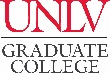 PLAN OF STUDY - Part IIMASTER OF SOCIAL WORK – Management & Community Practice  Capstone Track2017-18CatalogCOURSE REQUIREMENTSRequired Courses - 27 CreditsRequired Courses - 27 CreditsRequired Courses - 27 CreditsRequired Courses - 27 CreditsRequired Courses - 27 CreditsRequired Courses - 27 CreditsRequired Courses - 27 CreditsRequired Courses - 27 CreditsCOURSE(Prefix & #)CREDITSGRADE (if completed)TERM(Taken/anticipated)SUBSTITUTION/TRANSFER (if applicable)SUBSTITUTION/TRANSFER (if applicable)SUBSTITUTION/TRANSFER (if applicable)SUBSTITUTION/TRANSFER (if applicable)COURSE(Prefix & #)CREDITSGRADE (if completed)TERM(Taken/anticipated)COURSECREDITSGRADEINSTITUTIONSW 701SW 703SW 715SW 716SW 719SW 720SW 726SW 729SW 730Concentration Courses - 24 CreditsConcentration Courses - 24 CreditsConcentration Courses - 24 CreditsConcentration Courses - 24 CreditsConcentration Courses - 24 CreditsConcentration Courses - 24 CreditsConcentration Courses - 24 CreditsConcentration Courses - 24 CreditsCOURSE(Prefix & #)CREDITSGRADE (if completed)TERM(Taken/anticipated)SUBSTITUTION/TRANSFER (if applicable)SUBSTITUTION/TRANSFER (if applicable)SUBSTITUTION/TRANSFER (if applicable)SUBSTITUTION/TRANSFER (if applicable)COURSE(Prefix & #)CREDITSGRADE (if completed)TERM(Taken/anticipated)COURSECREDITSGRADEINSTITUTIONSW 707SW 759SW 760SW 765SW 769SW 770SW 775SW 776Elective Courses - 9 CreditsComplete a minimum of nine credits of Social Work electives, or other advisor-approved graduate-level course work.Elective Courses - 9 CreditsComplete a minimum of nine credits of Social Work electives, or other advisor-approved graduate-level course work.Elective Courses - 9 CreditsComplete a minimum of nine credits of Social Work electives, or other advisor-approved graduate-level course work.Elective Courses - 9 CreditsComplete a minimum of nine credits of Social Work electives, or other advisor-approved graduate-level course work.Elective Courses - 9 CreditsComplete a minimum of nine credits of Social Work electives, or other advisor-approved graduate-level course work.Elective Courses - 9 CreditsComplete a minimum of nine credits of Social Work electives, or other advisor-approved graduate-level course work.Elective Courses - 9 CreditsComplete a minimum of nine credits of Social Work electives, or other advisor-approved graduate-level course work.Elective Courses - 9 CreditsComplete a minimum of nine credits of Social Work electives, or other advisor-approved graduate-level course work.COURSE(Prefix & #)CREDITSGRADE (if completed)TERM(Taken/anticipated)SUBSTITUTION/TRANSFER (if applicable)SUBSTITUTION/TRANSFER (if applicable)SUBSTITUTION/TRANSFER (if applicable)SUBSTITUTION/TRANSFER (if applicable)COURSE(Prefix & #)CREDITSGRADE (if completed)TERM(Taken/anticipated)COURSECREDITSGRADEINSTITUTIONCapstone Course - 3 CreditsCapstone Course - 3 CreditsCapstone Course - 3 CreditsCapstone Course - 3 CreditsCapstone Course - 3 CreditsCapstone Course - 3 CreditsCapstone Course - 3 CreditsCapstone Course - 3 CreditsCapstone Course - 3 CreditsCOURSE(Prefix & #)CREDITSCREDITSGRADE (if completed)TERM(Taken/anticipated)SUBSTITUTION/TRANSFER (if applicable)SUBSTITUTION/TRANSFER (if applicable)SUBSTITUTION/TRANSFER (if applicable)SUBSTITUTION/TRANSFER (if applicable)COURSE(Prefix & #)CREDITSCREDITSGRADE (if completed)TERM(Taken/anticipated)COURSECREDITSGRADEINSTITUTIONSW 795TOTAL CREDITS* Minimum credits required for graduation = 63* Minimum credits required for graduation = 63* Minimum credits required for graduation = 63* Minimum credits required for graduation = 63* Minimum credits required for graduation = 63* Minimum credits required for graduation = 63* Minimum credits required for graduation = 63GRADUATION POLICIESA minimum of 50 percent of the degree program must be 700-level courses excluding thesis, dissertation, or professional/scholarly paper. Individual departments may require more than the Graduate College minimum.Courses used to fulfill requirements for one degree may not be used toward another degree. A candidate for an advanced degree or graduate certificate must have a minimum Graduate Program Grade Point Average of 3.00 to be eligible to graduate or receive the certificate.Refer to the Graduate Catalog for all Academic, Transfer Credit, and program-related policies and requirements.